<Commission>{ENVI}Επιτροπή Περιβάλλοντος, Δημόσιας Υγείας και Ασφάλειας των Τροφίμων</Commission>Ο Πρόεδρος<Date>{27/01/2021}27.1.2021</Date>κύριο David McAllisterΠρόεδροΕπιτροπή Εξωτερικών ΥποθέσεωνΒΡΥΞΕΛΛΕΣκύριο Bernd LangeΠρόεδροΕπιτροπή Διεθνούς ΕμπορίουΒΡΥΞΕΛΛΕΣΘέμα:	<Titre>Γνωμοδότηση σχετικά με την απόφαση για τη σύναψη, εξ ονόματος της Ένωσης, της συμφωνίας εμπορίου και συνεργασίας μεταξύ της Ευρωπαϊκής Ένωσης και της Ευρωπαϊκής Κοινότητας Ατομικής Ενέργειας, αφενός, και του Ηνωμένου Βασιλείου της Μεγάλης Βρετανίας και της Βόρειας Ιρλανδίας, αφετέρου, και της συμφωνίας μεταξύ της Ευρωπαϊκής Ένωσης και του Ηνωμένου Βασιλείου της Μεγάλης Βρετανίας και της Βόρειας Ιρλανδίας σχετικά με διαδικασίες ασφάλειας για την ανταλλαγή και την προστασία διαβαθμισμένων πληροφοριών</Titre> <DocRef>(2020/0382(NLE))</DocRef>Κύριοι πρόεδροι,Στο πλαίσιο της διεξαγόμενης διαδικασίας, η Επιτροπή Περιβάλλοντος, Δημόσιας Υγείας και Ασφάλειας των Τροφίμων αποφάσισε να υποβάλει στις επιτροπές σας γνωμοδότηση υπό μορφή επιστολής.Η Επιτροπή Περιβάλλοντος, Δημόσιας Υγείας και Ασφάλειας των Τροφίμων εξέτασε το ζήτημα και ενέκρινε τη γνωμοδότησή της στις 27 Ιανουαρίου 2021. Η Επιτροπή Περιβάλλοντος, Δημόσιας Υγείας και Ασφάλειας των Τροφίμων καλεί την Επιτροπή Εξωτερικών Υποθέσεων και την Επιτροπή Διεθνούς Εμπορίου, που είναι αρμόδιες επί της ουσίας, να λάβουν υπόψη στη διαδικασία έγκρισης τις ακόλουθες προτάσεις.Με εξαιρετική εκτίμηση,Pascal CanfinΠΡΟΤΑΣΕΙΣΗ Επιτροπή Περιβάλλοντος, Δημόσιας Υγείας και Ασφάλειας των Τροφίμων,Α.	έχοντας υπόψη τη γνωμοδότησή της, της 21ης Ιανουαρίου 2020, σχετικά με τη σύναψη της συμφωνίας για την αποχώρηση του Ηνωμένου Βασιλείου της Μεγάλης Βρετανίας και της Βόρειας Ιρλανδίας από την Ευρωπαϊκή Ένωση και την Ευρωπαϊκή Κοινότητα Ατομικής Ενέργειας (2018/0427(NLE)),Β.	έχοντας υπόψη τη γνωμοδότησή της, της 8ης Μαΐου 2020, σχετικά με τις συστάσεις για τις διαπραγματεύσεις για μια νέα εταιρική σχέση με το Ηνωμένο Βασίλειο της Μεγάλης Βρετανίας και της Βόρειας Ιρλανδίας (2020/2023(INI)),Γ.	έχοντας υπόψη την επιστολή της, της 23ης Οκτωβρίου 2020, σχετικά με την ετοιμότητα και την αντίδραση σε περίπτωση μη επίτευξης συμφωνίας στις διαπραγματεύσεις με το Ηνωμένο Βασίλειο όσον αφορά το περιβάλλον, τη δημόσια υγεία και την ασφάλεια των τροφίμων,Δ.	έχοντας υπόψη τη συμφωνία εμπορίου και συνεργασίας μεταξύ της Ευρωπαϊκής Ένωσης και της Ευρωπαϊκής Κοινότητας Ατομικής Ενέργειας, αφενός, και του Ηνωμένου Βασιλείου της Μεγάλης Βρετανίας και της Βόρειας Ιρλανδίας, αφετέρου,Γενικές παρατηρήσεις1.	επικροτεί το γεγονός ότι η συμφωνία του Παρισιού θα αποτελέσει ουσιαστικό στοιχείο της συμφωνίας εμπορίου και συνεργασίας («η συμφωνία»), και ότι η παραβίαση της στοιχειώδους αυτής συνιστώσας από ένα μέρος παραχωρεί στο άλλο μέρος το δικαίωμα να καταγγείλει ή να αναστείλει τη συμφωνία στο σύνολό της ή εν μέρει· τονίζει ότι θα πρέπει η διάταξη αυτή να αναπαράγεται σε όλες τις μελλοντικές εμπορικές συμφωνίες που διαπραγματεύεται η ΕΕ· 2.	επικροτεί το γεγονός ότι η συμφωνία διατηρεί τις εγγυήσεις που περιλαμβάνονται ήδη στο πρωτόκολλο για την Ιρλανδία και τη Βόρεια Ιρλανδία στη συμφωνία αποχώρησης, πράγμα που διασφαλίζει ότι δεν θα διενεργούνται κανονιστικοί έλεγχοι στα εμπορεύματα που διακινούνται μεταξύ της Βόρειας Ιρλανδίας και της Δημοκρατίας της Ιρλανδίας· επικροτεί ακόμη το γεγονός ότι η συμφωνία διαφυλάσσει την ακεραιότητα της ενιαίας αγοράς· 3.	συγχαίρει το έργο του επικεφαλής της ειδικής ομάδας για τις σχέσεις με το Ηνωμένο Βασίλειο Michel Barnier, καθώς και ολόκληρης της ειδικής ομάδας, για τον τρόπο με τον οποίον διεξήχθησαν οι διαπραγματεύσεις από την πλευρά της ΕΕ· 4.	επικροτεί τη συμφωνία που επιτεύχθηκε μεταξύ των μερών όσον αφορά την εφαρμογή της συμφωνίας αποχώρησης, η οποία αποτελούσε προϋπόθεση για να εξετάσει το Κοινοβούλιο το ενδεχόμενο να εγκρίνει οποιαδήποτε συμφωνία σχετικά με τη μελλοντική σχέση· εγκρίνει τις ειδικές προσωρινές διατάξεις ευελιξίας που συμφωνήθηκαν από τα μέρη για τον περιορισμό των διαταραχών που προκαλούνται από την εφαρμογή του πρωτοκόλλου για την Ιρλανδία και τη Βόρεια Ιρλανδία όσον αφορά το εμπόριο ορισμένων προϊόντων μεταξύ της Μεγάλης Βρετανίας και της Βόρειας Ιρλανδίας, συμπεριλαμβανομένης της προμήθειας φαρμάκων και ψυγμένων κρεάτων και άλλων τροφίμων σε σουπερμάρκετ· επαναλαμβάνει την ανάγκη να δοθεί ιδιαίτερη προσοχή στο εμπόριο προϊόντων μεταξύ της Μεγάλης Βρετανίας και της Βόρειας Ιρλανδίας, προκειμένου να διατηρηθεί η ακεραιότητα της ενιαίας αγοράς, και να αποφευχθούν οι κίνδυνοι για το περιβάλλον, τη δημόσια υγεία και την ασφάλεια των τροφίμων, καθώς και οι ελλείψεις τροφίμων·5.	ζητεί την ταχεία εκταμίευση του αποθεματικού της ΕΕ για την προσαρμογή στο Brexit ύψους 5 δισεκατομμυρίων EUR, ώστε να βοηθηθούν οι πλέον επηρεαζόμενοι τομείς, οι οποίοι έχουν επίσης πληγεί από τον αντίκτυπο της COVID-19·6.	υπογραμμίζει το ανησυχητικό προηγούμενο που συνιστά η πρόταση νομοσχεδίου για την εσωτερική αγορά του Ηνωμένου Βασιλείου όσον αφορά το μέλλον των διμερών σχέσεων ΕΕ-Ηνωμένου Βασιλείου, και γενικότερα τη συμβολή του Ηνωμένου Βασιλείου στην προάσπιση του διεθνούς βασιζόμενου σε κανόνες συστήματος·7.	τονίζει την ανάγκη να είναι έτοιμη η Επιτροπή να αξιοποιήσει πλήρως τα εργαλεία επίλυσης διαφορών που κατοχυρώνονται τόσο στη συμφωνία όσο και στη συμφωνία αποχώρησης, σε περίπτωση μη συμμόρφωσης των αρχών του Ηνωμένου Βασιλείου· λαμβάνει υπό σημείωση το γεγονός ότι η συμφωνία περιλαμβάνει κεφάλαιο σχετικά με την πρόσβαση στη δικαιοσύνη, σύμφωνα με το οποίο οι συμφεροντούχοι έχουν πρόσβαση στη δικαιοσύνη μέσω μιας αποτελεσματικής και διαφανούς διαδικασίας καταγγελιών, σε περίπτωση εικαζόμενων παραβιάσεων των περιβαλλοντικών ίσων όρων ανταγωνισμού και των ρητρών μη υποβάθμισης· ζητεί την ορθή εφαρμογή των διατάξεων αυτών·8.	επισημαίνει ότι θα πρέπει το Κοινοβούλιο να ασκεί τον μέγιστο δυνατό έλεγχο όσον αφορά την εφαρμογή της συμφωνίας, με την ενεργό συμμετοχή του στην Κοινοβουλευτική Συνέλευση Εταιρικής Σχέσης· τονίζει ακόμη ότι θα πρέπει οι επιτροπές του Κοινοβουλίου να καθιστούν την Επιτροπή υπόλογη για τη συμμετοχή της στο Συμβούλιο Εταιρικής Σχέσης, στις ειδικές επιτροπές εμπορίου και στις ομάδες εργασίας· πιστεύει ότι θα πρέπει το Κοινοβούλιο να συμμετέχει σε κάθε μελλοντική αναθεώρηση της συμφωνίας, και ότι θα πρέπει να ζητείται η γνώμη της Επιτροπής Περιβάλλοντος, Δημόσιας Υγείας και Ασφάλειας των Τροφίμων για ζητήματα που εμπίπτουν στην αρμοδιότητά της· 9.	εκφράζει τη λύπη του για το γεγονός ότι το Κοινοβούλιο δεν είχε στη διάθεσή του αρκετό χρόνο ώστε να ελέγξει δεόντως τη συμφωνία· εκφράζει ακόμη τη λύπη του για το γεγονός ότι χρειάστηκε να εφαρμοστεί προσωρινά η συμφωνία, μολονότι για περιορισμένο χρονικό διάστημα, προτού μπορέσει το Κοινοβούλιο να την εγκρίνει· υπογραμμίζει, επίσης, ότι οι ειδικές περιστάσεις του Brexit δεν θα πρέπει σε καμία περίπτωση να συνιστούν προηγούμενο για μελλοντικές διεθνείς συμφωνίες που διαπραγματεύεται και συνάπτει η Ένωση· εκφράζει τη λύπη του για το γεγονός ότι η σημαντικότερη μέχρι σήμερα διμερής συμφωνία για την Ένωση ήταν επίσης η συμφωνία που υποβλήθηκε στον πλέον σύντομο κοινοβουλευτικό έλεγχο·10.	αναγνωρίζει ότι η επείγουσα αυτή ανάγκη οφείλεται σε μεγάλο βαθμό στη διαπραγματευτική στρατηγική του Ηνωμένου Βασιλείου, το οποίο αποφάσισε να μην επιδιώξει παράταση της μεταβατικής περιόδου· Οι διατάξεις για τους ίσους όρους ανταγωνισμού, το κλίμα και το περιβάλλον11.	επικροτεί το γεγονός ότι η συμφωνία επιβεβαιώνει τη φιλοδοξία κάθε μέρους να επιτύχει κλιματική ουδετερότητα για το σύνολο της οικονομίας έως το 2050· εκφράζει τη λύπη του για το γεγονός ότι το βασικό επίπεδο προστασίας του κλίματος όσον αφορά τα αέρια του θερμοκηπίου είναι, για την Ένωση, ο στόχος του 40 % για το σύνολο της οικονομίας με ορίζοντα το 2030, συμπεριλαμβανομένου του συστήματος της Ένωσης για την τιμολόγηση του άνθρακα, και, για το Ηνωμένο Βασίλειο, το μερίδιο του Ηνωμένου Βασιλείου σε αυτόν τον στόχο για το σύνολο της οικονομίας με ορίζοντα το 2030, συμπεριλαμβανομένου του συστήματος του Ηνωμένου Βασιλείου για την τιμολόγηση του άνθρακα· αποδοκιμάζει το γεγονός ότι τα μέρη δεν έλαβαν υπόψη τούς αναθεωρημένους στόχους για το σύνολο της οικονομίας που πρόκειται να εγκριθούν, και θεωρεί ότι θα έπρεπε να είχαν συμπεριληφθεί διατάξεις που αντανακλούν αυτές τις επικείμενες αλλαγές και αυξημένες φιλοδοξίες·12.	υπενθυμίζει ότι, στις 18 Δεκεμβρίου 2020, η υποβολή σχετικά με την εθνικά καθορισμένη συνεισφορά (ΕΚΣ) της ΕΕ και των κρατών μελών της διαβιβάστηκε στη Γραμματεία της σύμβασης-πλαισίου των Ηνωμένων Εθνών για την κλιματική αλλαγή (UNFCCC), με επικαιροποιημένο και ενισχυμένο στόχο για τη μείωση των εκπομπών αερίων του θερμοκηπίου έως το 2030 κατά τουλάχιστον 55 % σε σύγκριση με το 1990· σημειώνει την ανακοίνωση της κυβέρνησης του Ηνωμένου Βασιλείου, της 3ης Δεκεμβρίου 2020, σχετικά με την αναθεώρηση της ΕΚΣ για το 2030 σε 68 % σε σύγκριση με τα επίπεδα του 1990· σημειώνει ακόμη ότι το Ηνωμένο Βασίλειο δεν βρίσκεται σε καλό δρόμο όσον αφορά την επίτευξη του τέταρτου και πέμπτου προϋπολογισμού του για τις ανθρακούχες εκπομπές στο πλαίσιο της τρέχουσας δέσμης πολιτικών και χρηματοδότησης· επικροτεί το γεγονός ότι το Ηνωμένο Βασίλειο ανακοίνωσε ότι θα απαγορεύσει την πώληση νέων βενζινοκίνητων και ντιζελοκίνητων αυτοκινήτων έως το 2030· 13.	υπενθυμίζει, επίσης, ότι το Ηνωμένο Βασίλειο έχει υποβάλει προτάσεις για τη δική του αγορά άνθρακα, το σύστημα εμπορίας δικαιωμάτων εκπομπών (ΣΕΔΕ) του Ηνωμένου Βασιλείου, που πρόκειται να συσταθεί το δεύτερο τρίμηνο του 2021· σημειώνει, ωστόσο, ότι εξακολουθεί να είναι ασαφές πόσο κοντά θα είναι το σύστημα αυτό στο ΣΕΔΕ της ΕΕ, και παρατηρεί ότι εξακολουθούν να υπάρχουν ερωτήματα σχετικά με την πρακτική εφαρμογή, τη φιλοδοξία και την αποτελεσματικότητα του ΣΕΔΕ του Ηνωμένου Βασιλείου· υπογραμμίζει ακόμη ότι η ΕΕ σχεδιάζει να ενισχύσει και να επεκτείνει περαιτέρω το πεδίο εφαρμογής του δικού της ΣΕΔΕ· θεωρεί ότι, σε περίπτωση που προκύψουν σημαντικές διαφορές μεταξύ των δύο συστημάτων, αυτό θα μπορούσε να οδηγήσει σε στρέβλωση των ίσων όρων ανταγωνισμού και, συνεπώς, θα πρέπει να ληφθεί υπόψη κατά την εφαρμογή του μηχανισμού συνοριακής προσαρμογής άνθρακα της ΕΕ – μόλις τεθεί σε εφαρμογή· 14.	εκφράζει τη λύπη του για την έλλειψη σαφών διατάξεων σχετικά με τον τρόπο αντιμετώπισης των εκπομπών αερίων του θερμοκηπίου που προέρχονται από τους τομείς των αερομεταφορών και της ναυτιλίας·15.	σημειώνει ότι η συμφωνία προβλέπει τη δυνατότητα σύνδεσης του ΣΕΔΕ του Ηνωμένου Βασιλείου με το ΣΕΔΕ της ΕΕ· θεωρεί ότι, σε περίπτωση που το Ηνωμένο Βασίλειο ζητήσει τη σύνδεση του δικού του ΣΕΔΕ με το ΣΕΔΕ της ΕΕ, θα πρέπει να εξεταστεί το αίτημα αυτό μόνον εάν είναι σαφές ότι το ΣΕΔΕ του Ηνωμένου Βασιλείου δεν θα υπονομεύσει την ακεραιότητα και την αποτελεσματικότητα, και δη την ισορροπία δικαιωμάτων και υποχρεώσεων, του ΣΕΔΕ της ΕΕ·16.	υπενθυμίζει ότι ο μηχανισμός ασφάλειας σε επίπεδο Ηνωμένου Βασιλείου αφαιρέθηκε από την αναθεωρημένη συμφωνία αποχώρησης, πράγμα που σημαίνει ότι οι σχετικές δεσμευτικές περιβαλλοντικές διατάξεις επίσης αποκλείστηκαν από τη συμφωνία αποχώρησης· επικροτεί το γεγονός ότι στη συμφωνία περιλαμβάνονται πλέον καθιερωμένες από καιρό ενωσιακές περιβαλλοντικές αρχές, όπως η αρχή της ενσωμάτωσης της περιβαλλοντικής προστασίας στη χάραξη πολιτικής, μεταξύ άλλων μέσω εκτιμήσεων επιπτώσεων, η αρχή της προληπτικής δράσης για την αποτροπή της περιβαλλοντικής ζημίας, η αρχή της επανόρθωσης της περιβαλλοντικής ζημίας, κατά προτεραιότητα, στην πηγή, και η αρχή «ο ρυπαίνων πληρώνει»· καλεί αμφότερα τα μέρη να ερμηνεύσουν και να εφαρμόσουν την «προληπτική προσέγγιση» κατά τον ίδιο τρόπο με την «αρχή της προφύλαξης»·17.	εκφράζει τη λύπη του για το γεγονός ότι η συμφωνία δεν εξετάζει τη συμμόρφωση ή την ευθυγράμμιση του Ηνωμένου Βασιλείου με τις αρχές ταξινόμησης της ΕΕ και την εφαρμογή τους· είναι πεπεισμένο ότι, δεδομένου του ρόλου του Ηνωμένου Βασιλείου ως διεθνούς χρηματοπιστωτικού κόμβου, θα είναι σημαντικό να διασφαλιστεί ότι οι στόχοι ταξινόμησης ούτε υπονομεύονται ούτε αποδυναμώνονται· σημειώνει ότι το Ηνωμένο Βασίλειο σχεδιάζει να θεσπίσει τη δική του πράσινη ταξινόμηση, αντλώντας επιστημονικές μεθόδους μέτρησης από την ταξινόμηση της ΕΕ·18.	σημειώνει ότι τα μέρη συμφώνησαν να μην υπάρξει οπισθοδρόμηση σε σχέση με τα επίπεδα που ίσχυαν κατά τη λήξη της μεταβατικής περιόδου, και δεσμεύτηκαν να επιδιώξουν να αυξήσουν τα επίπεδα προστασίας τους με την πάροδο του χρόνου· καλεί τα μέρη να επιδιώξουν τη δυναμική ευθυγράμμιση των στόχων για το κλίμα και την προστασία του περιβάλλοντος· σημειώνει ότι ο μηχανισμός επανεξισορρόπησης περιορίζεται σε «σημαντικές» αποκλίσεις – τόσο προς τα άνω όσο και προς τα κάτω – που «επηρεάζουν σε σημαντικό βαθμό» το εμπόριο ή τις επενδύσεις· καλεί την Επιτροπή να αποσαφηνίσει την ερμηνεία των «σημαντικών αποκλίσεων» και την πλήρη εφαρμογή των διατάξεων επιβολής· πιστεύει ότι η σύνδεση με το «εμπόριο και τις επενδύσεις» θα πρέπει να ερμηνεύεται ευρέως· καλεί τα μέρη να διασφαλίσουν ότι τηρούνται ίσοι όροι ανταγωνισμού·19.	εκφράζει ακόμη τη λύπη του για την περιορισμένη σημασία που αποδίδεται στην απώλεια της βιοποικιλότητας ως μείζονα περιβαλλοντική πρόκληση και για το γεγονός ότι δεν αναφέρεται η επικείμενη παγκόσμια συμφωνία για τη φύση μετά το 2020·20.	υπογραμμίζει ότι στο παρελθόν η Επιτροπή κίνησε σειρά διαδικασιών επί παραβάσει κατά του Ηνωμένου Βασιλείου για περιβαλλοντικά ζητήματα, συμπεριλαμβανομένης της ποιότητας του αέρα και των υδάτων, και ότι εξακολουθούσαν να εκκρεμούν υποθέσεις όταν το Ηνωμένο Βασίλειο αποχώρησε από την Ευρωπαϊκή Ένωση· υπενθυμίζει ότι η Υπηρεσία Περιβάλλοντος του Ηνωμένου Βασιλείου έχει εγείρει το ενδεχόμενο να καταργηθεί η οδηγία για τις πλημμύρες (2007/60/ΕΚ) και να μεταρρυθμιστεί η οδηγία-πλαίσιο για τα ύδατα (2000/60/ΕΚ)· υπογραμμίζει ότι, λόγω του διασυνοριακού χαρακτήρα τους, οι αποκλίσεις στην προστασία του περιβάλλοντος στις περιοχές αυτές θα μπορούσαν να απειλήσουν την ποιότητα του αέρα και των υδάτων στην ΕΕ· λαμβάνει υπό σημείωση την προγραμματισμένη δημιουργία Γραφείου Προστασίας του Περιβάλλοντος (OEP) στην Αγγλία και τη Βόρεια Ιρλανδία· εκφράζει την ανησυχία του για τις αναφορές που θέτουν υπό αμφισβήτηση τη μελλοντική ανεξαρτησία του OEP, την ικανότητά του να αναλαμβάνει νομική δράση σε περιπτώσεις παραβίασης των περιβαλλοντικών κανόνων, και τη χρηματοδότησή του· 21.	εκφράζει την έντονη ανησυχία του για ορισμένες από τις περιβαλλοντικές πολιτικές του Ηνωμένου Βασιλείου, όπως η πρόθεσή του να απορρυθμίσει τη γενετική τροποποίηση, πράγμα που θα μπορούσε να έχει ως αποτέλεσμα την είσοδο των εν λόγω προϊόντων στην ΕΕ χωρίς ελέγχους ασφαλείας ή κατάλληλη επισήμανση·22.	τονίζει ότι, ως χώρα εκτός του ΕΟΧ, το Ηνωμένο Βασίλειο δεν συμμετέχει πλέον στον Ευρωπαϊκό Οργανισμό Χημικών Προϊόντων (ECHA) ούτε δεσμεύεται από το κανονιστικό πλαίσιο της ΕΕ για τα χημικά προϊόντα (REACH)· υπογραμμίζει ότι πρέπει το νέο κανονιστικό πλαίσιο του Ηνωμένου Βασιλείου να επιδείξει την ίδια ευστάθεια και διαφάνεια με το REACH· θεωρεί ότι το Brexit όχι μόνο δεν οδηγεί σε απλούστευση, αλλά συνιστά επικάλυψη των κανόνων της ΕΕ και επιβάρυνση που θα έχει αρνητικές συνέπειες, ιδίως για τις μικρές και μεσαίες επιχειρήσεις στο Ηνωμένο Βασίλειο· σημειώνει ότι η συμφωνία ελάχιστα διευκολύνει το εμπόριο χημικών προϊόντων, πέρα από την πρόβλεψη κανονιστικής συνεργασίας, τη δέσμευση για διαφάνεια των διαδικασιών ταξινόμησης των ουσιών, και τη δέσμευση για την εφαρμογή του Παγκοσμίως Εναρμονισμένου Συστήματος Ταξινόμησης και Επισήμανσης των Χημικών Προϊόντων των Ηνωμένων Εθνών· επικροτεί οποιεσδήποτε μελλοντικές διαπραγματεύσεις ώστε να εξευρεθεί στενότερη μορφή συνεργασίας για τη διαχείριση της ασφάλειας των χημικών ουσιών·Ζητήματα υγείας23.	επικροτεί τις διατάξεις σχετικά με τη συνεργασία στον τομέα της υγειονομικής ασφάλειας, οι οποίες καθιστούν δυνατή την ανταλλαγή σχετικών πληροφοριών μεταξύ των μερών και των αρμόδιων αρχών των κρατών μελών, αλλά εκφράζει τη λύπη του για το γεγονός ότι η συνεργασία αυτή περιορίστηκε στην αξιολόγηση «σημαντικών» κινδύνων για τη δημόσια υγεία και στον συντονισμό των μέτρων που ενδεχομένως να χρειαστούν για την προστασία της δημόσιας υγείας· υπογραμμίζει ότι η συνεχιζόμενη πανδημία COVID-19 ενέτεινε την ανάγκη για στενότερη συνεργασία σε θέματα υγείας, καθώς και για διαρθρωμένη και τακτική αμφίδρομη επικοινωνία μεταξύ των αρχών και των συμφεροντούχων, προκειμένου να είναι καλύτερη η αντίδραση σε καταστάσεις κρίσης· 24.	υποστηρίζει τις ρυθμίσεις διευκόλυνσης που περιλαμβάνονται στη συμφωνία για τη διευκόλυνση της προμήθειας φαρμάκων, όπως η αναγνώριση των αποτελεσμάτων των επιθεωρήσεων που διενεργούνται από τις αρχές του άλλου μέρους, καθώς έτσι αποφεύγεται η άσκοπη επανάληψη των επιθεωρήσεων για την αξιολόγηση της συμμόρφωσης με τις απαιτήσεις ορθής παρασκευαστικής πρακτικής, και η δυνατότητα να επεκτείνει μονομερώς κάθε μέρος την εν λόγω αναγνώριση σε εγκαταστάσεις παρασκευής που βρίσκονται εκτός της επικράτειας της εκδίδουσας αρχής υπό συγκεκριμένους όρους και προϋποθέσεις·25.	εκφράζει τη λύπη του για το γεγονός ότι η συμφωνία δεν περιλαμβάνει ολοκληρωμένη συμφωνία αμοιβαίας αναγνώρισης (ΣΑΑ) σχετικά με τους κανονισμούς για τα φάρμακα, καθώς αυτό θα περιόριζε την αλληλεπικάλυψη των ρυθμιστικών και ποιοτικών εργασιών και διαδικασιών για τις εταιρείες που εμπορεύονται προϊόντα στην ΕΕ και στο Ηνωμένο Βασίλειο· προτρέπει τις αρμόδιες αρχές της ΕΕ και του Ηνωμένου Βασιλείου να συνεχίσουν τις παράλληλες συζητήσεις, ώστε να καταλήξουν σε ΣΑΑ, με παράδειγμα τις υφιστάμενες συμφωνίες μεταξύ της ΕΕ και άλλων τρίτων χωρών· αποδοκιμάζει, επιπλέον, το γεγονός ότι στη συμφωνία δεν αναφέρονται τα ιατροτεχνολογικά προϊόντα, πράγμα που σημαίνει ότι δεν αναγνωρίζονται αμοιβαίως ούτε οι κοινοποιημένοι οργανισμοί ούτε τα πιστοποιητικά που εκδίδουν· 26.	υπογραμμίζει ότι η συμφωνία προβλέπει ότι το Ηνωμένο Βασίλειο θα πάψει να συμμετέχει στη διαδικασία του κεντρικού Ευρωπαϊκού Οργανισμού Φαρμάκων (EMA) για τη χορήγηση άδειας κυκλοφορίας φαρμάκων· καλεί την Επιτροπή να είναι διαθέσιμη για συνεχή παρακολούθηση και διάλογο με φορείς του Ηνωμένου Βασιλείου, συμπεριλαμβανομένης της ρυθμιστικής αρχής του Ηνωμένου Βασιλείου για τα φάρμακα και την υγειονομική περίθαλψη (MHRA)·27.	τονίζει ότι, δεδομένου ότι οι κανονισμοί σχετικά με τη διαβίβαση προσωπικών δεδομένων για ιατρική έρευνα τελούν αυτή τη στιγμή υπό εποπτεία βάσει του γενικού κανονισμού της ΕΕ για την προστασία δεδομένων (ΓΚΠΔ), απαιτούνται περαιτέρω διευκρινίσεις όσον αφορά την εφαρμογή, από το Ηνωμένο Βασίλειο, των διατάξεων του κανονισμού της ΕΕ για τις κλινικές δοκιμές, τα ενωσιακά πρότυπα για την ασφάλεια του αίματος, και τη μελλοντική πρόσβαση σε ενωσιακά δίκτυα που διευκολύνουν τη δωρεά οργάνων· Ασφάλεια των τροφίμων28.	σημειώνει ότι η αποχώρηση του Ηνωμένου Βασιλείου από την εσωτερική αγορά και την τελωνειακή ένωση της ΕΕ σημαίνει ότι αμφότερα τα μέρη θα διατηρούν χωριστά καθεστώτα για τη ρύθμιση της υγείας του ανθρώπου, των φυτών και των ζώων· σημειώνει ότι οι διατάξεις για τα υγειονομικά και φυτοϋγειονομικά (ΥΦΥ) μέτρα αντανακλούν σε μεγάλο βαθμό τους κανόνες του ΠΟΕ στους τομείς αυτούς·29.	επικροτεί το γεγονός ότι δεν θα υπάρξουν αλλαγές στα πρότυπα της ΕΕ για την ασφάλεια των τροφίμων, και ότι η συμφωνία αποσκοπεί στη διασφάλιση των υψηλών ΥΦΥ προτύπων της ΕΕ· επαναλαμβάνει ότι θα είναι εξαιρετικά υψηλές οι εμπορικές ροές μεταξύ της ΕΕ και του Ηνωμένου Βασιλείου για εμπορεύματα που διέπονται από ΥΦΥ μέτρα και ότι θα πρέπει η ΕΕ να διαθέτει κατάλληλη διαδικασία συντονισμού ώστε να αποφεύγονται οι αποκλίνοντες έλεγχοι των εμπορευμάτων με προέλευση το Ηνωμένο Βασίλειο στους λιμένες της ΕΕ·30.	επικροτεί το γεγονός ότι η συμφωνία περιλαμβάνει την αρχή της περιφερειοποίησης, τη διαδικασία για την καταγραφή των εγκεκριμένων εγκαταστάσεων σε κατάλογο, και σειρά μέτρων που αποσκοπούν στον περιορισμό των ΥΦΥ διαδικασιών εισαγωγής, όπου είναι δυνατόν, τηρώντας παράλληλα αυστηρά υγειονομικά πρότυπα· θεωρεί ότι θα πρέπει οι έλεγχοι των εισαγωγών να βασίζονται στον ΥΦΥ κίνδυνο που συνδέεται με τις εν λόγω εισαγωγές, αλλά επικροτεί το γεγονός ότι θα μπορούσε να μειωθεί η συχνότητα των ελέγχων ταυτότητας και των φυσικών ελέγχων, ώστε να συνυπολογίζεται ο βαθμός σύγκλισης των ΥΦΥ κανόνων των μερών· 31.	εκφράζει τη λύπη του για το γεγονός ότι στη συμφωνία δεν αναφέρεται συγκεκριμένα το σύστημα έγκαιρης προειδοποίησης για τα τρόφιμα και τις ζωοτροφές (RASFF)·32.	επικροτεί το γεγονός ότι η συμφωνία παρέχει ένα πλαίσιο διαλόγου και συνεργασίας, με γνώμονα να ενισχυθεί η καταπολέμηση της ανάπτυξης μικροβιακής αντοχής.Η Επιτροπή Περιβάλλοντος, Δημόσιας Υγείας και Ασφάλειας των Τροφίμων θεωρεί ότι είναι υψίστης σημασία να εξεταστούν και να αντιμετωπιστούν δεόντως οι απόψεις και οι ανησυχίες της και, συνεπώς, ζητεί από την Επιτροπή Εξωτερικών Υποθέσεων και την Επιτροπή Διεθνούς Εμπορίου, που είναι αρμόδιες επί της ουσίας, να λάβουν υπόψη τη θέση της όπως εκτίθεται ανωτέρω. Η Επιτροπή Περιβάλλοντος, Δημόσιας Υγείας και Ασφάλειας των Τροφίμων καλεί την Επιτροπή Εξωτερικών Υποθέσεων και την Επιτροπή Διεθνούς Εμπορίου, που είναι αρμόδιες επί της ουσίας, να συστήσουν στο Κοινοβούλιο να εγκρίνει το σχέδιο απόφασης του Συμβουλίου για τη σύναψη, εξ ονόματος της Ένωσης, της συμφωνίας εμπορίου και συνεργασίας μεταξύ της Ευρωπαϊκής Ένωσης και της Ευρωπαϊκής Κοινότητας Ατομικής Ενέργειας, αφενός, και του Ηνωμένου Βασιλείου της Μεγάλης Βρετανίας και της Βόρειας Ιρλανδίας, αφετέρου. Ευρωπαϊκό Κοινοβούλιο2019-2024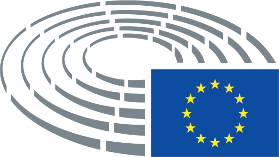 